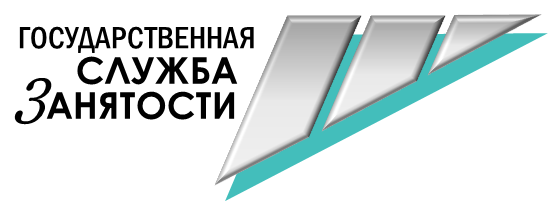 График работы консультационных пунктовГКУ Архангельской области «ЦЗН г. Котласа»в населенных пунктах Котласского районав марте 2019 года Ответственный инспектор на выездеКонсультационный пунктДатаЧасы работыАдминистрацияд. Григорово13.03.201927.03.2019с 09:30до 10:00Администрацияг. Сольвычегодск13.03.201927.03.2019с 10:30до 11:00Администрацияп. Черемушский28.03.2019с 10:00до 11:00Администрацияп. Удимский11.03.2019с 11:00до 12:00